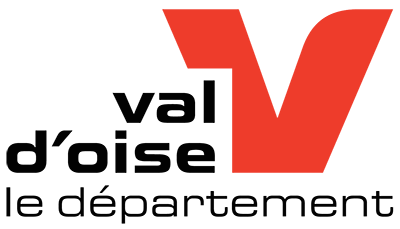 	${.node.Dossier.outil?html}Identifiants administratifsCAF :	RSA :  	MDPH :	Sécurité Sociale : POLE EMPLOI :	Demande de logement :	Situation familialeComposition de la famille : (Toutes les personnes à charge y compris le demandeur)Logement ou hébergementCatégorie de logement : T	Statut vis à vis de ce logement :		Nom du bailleur : Type de logement : BUDGET MENSUELPour activer le calcul automatique → sélectioner le tableau et appuyer sur a touche F9 ou Fn+F9 sur les PC portables ► penser à indiquer le nombre des personnes au foyer► les décimales doivent être indiquées avec une virgule et non pas un pointSaisine de la commission de surendettement :	 Oui		Date de dépôt :	 Non	 Envisagée	Motif de la demandeQu’est-ce qui vous a conduit à cette demande ? Quelles sont vos possibilités d’aides familiales et vos difficultés actuelles ? Quelles démarches avez-vous effectuées pour les résoudre ?Etes-vous suivi par un service social?	 OuiLequel ?							Nom du correspondant social : 						Lieu : 						 NonJe certifie sur l’honneur d’exactitude des renseignements fournisDossier de surendettement		 Proposé	 Déposé	 ValidéMontage financier proposéAVIS MOTIVE DU SERVICE INSTRUCTEUR 	 			Date : Perspective d’insertion et dévolution de la situation socio-professionnelleAides financières accordées au cours des 12 derniers moisTravailleur social de la demande :	Téléphone : Demandeur Assuré SocialNom : Nom :  Prénom : Prénom :Adresse : Adresse :Téléphone : Date d’arrivée dans la commune : Nom - PrénomDate de NaissanceLien de parentéProfession ou classe suivieRessources mensuellesDemandeurConjointEnfantsAutresCharges mensuellesCharges mensuellesCharges mensuellesSalaireLogementLogementLogementRevenu non salariéLoyerLoyerEmploi aidé et FormationCrédits immobiliersCrédits immobiliersAllocations chômageAllocations chômageAllocations chômageAllocations chômageAllocations chômageParticipation hébergementParticipation hébergementAREÉlectricitéÉlectricitéAllocation de fin de droitsGazGazASSEauEauAllocation insertionCombustibleCombustibleAllocation temporaire d’attenteAutreAutreAutreTéléphone fixeTéléphone fixeIndemnité Journalière CPAMPortablesPortablesInvaliditéInvaliditéInvaliditéInvaliditéInvaliditéInternetInternetPension d’invaliditéAutreAutreMaj. 1/3 pers.ImpôtsImpôtsImpôtsRente accident du travailImpôt revenuImpôt revenuAPATaxe d’habitationTaxe d’habitationAutreTaxe foncièreTaxe foncièreRetraiteRetraiteRetraiteRetraiteRetraiteRedevance TVRedevance TVASPAOrdures ménagèresOrdures ménagèresPensionAutreAutrePension de réversionAssurancesAssurancesAssurancesRetraite complémentaireHabitationHabitationAutreVéhiculeVéhiculeAllocations familialesAllocations familialesAllocations familialesAllocations familialesAllocations familialesMutuelleMutuelleAllocations familialesScolaireScolaireComplément familialPack assurancePack assuranceASFEnfantsEnfantsEnfantsPAJE Allocation de baseTransport en communTransport en communPAJE mode de gardeTransport - essenceTransport - essencePREPAREEFrais de gardeFrais de gardeARSPersonnel employéPersonnel employéAutreRestauration ScolaireRestauration ScolaireAPL - ALAutreAutreRSARSARSARSARSA Divers Divers DiversSocleTransport en communTransport en communMajoréTransport – carburantTransport – carburantPrime d’activitéPersonnel employéPersonnel employéAAH - AEEHPension alimentairePension alimentairePensionsPensionsPensionsPensionsPensionsPrestation compensatoire Prestation compensatoire AlimentaireCrédits immo. exceptionnels Crédits immo. exceptionnels Veuve de guerreAutreAutreOrphelinRestauration externeRestauration externeAutrePatrimoinePatrimoinePatrimoinePatrimoinePatrimoineLoyerRessource induiteIntérêtRente viagèreRevenus fonciersAutreAutres ressourcesAutres ressourcesAutres ressourcesAutres ressourcesAutres ressourcesRemboursement de santéBourse d’étudeRésidence secondaire (50% valeur locative)AutreTotal individus   0,00 €   0,00 €   0,00 €   0,00 €Total ressources mensuelles   0,00 €     0,00 €     0,00 €     0,00 €  Total charges mensuellesTotal charges mensuelles   0,00 €Nombre de personnes au foyerNombre de personnes au foyer1Loyer charges inclusesLoyer charges incluses   0,00 €Reste à vivre mensuel   0,00 €APL-ALAPL-AL   0,00 €Reste à vivre par personne   0,00 €Loyer résiduelLoyer résiduel   0,00 €CréditsCréditsCréditsCréditsCréditsCréditsCréditsCréditsObjetOrganismeOrganismeMontant initial empruntéMontant restant dûDate début du créditDate fin du créditMontant Mens. remboursementDettesDettesDettesDettesDettesDettesDettesDettesObjetOrganismeOrganismeMontant initial de la detteMontant actuelDate déb. plan apurementDate fin plan d’apurementMontant Mens.  RemboursementRevenu disponible après remboursement dettes et créditsRevenu disponible après remboursement dettes et créditsRevenu disponible après remboursement dettes et créditsRevenu disponible après remboursement dettes et créditsRevenu disponible après remboursement dettes et créditsRevenu disponible après remboursement dettes et crédits   0,00 €   0,00 €Moyenne mensuelle par personneMoyenne mensuelle par personneMoyenne mensuelle par personneMoyenne mensuelle par personneMoyenne mensuelle par personneMoyenne mensuelle par personne   0,00 €   0,00 €DateSignatureOrigine des difficultésObjet de l'aide Précarité de ressources (minima sociaux) Dettes – dépense importante – surendettement Attente d’ouverture de droits Événement familial déstabilisant (décès, séparation…) Santé Autre  EDF - Eau – Téléphone  Projet socio-professionnel  Mobilité  Subsistance  Logement – hébergement  AutreMontant(secours ou prêt)Mode de paiement souhaité(virement, chèques)Destinataire(demandeur, créancier…) Allocation mensuelle ASE Secours d’urgence ASE Fonds de facilité FSL Énergie Caisse d’Allocations Familiales Secours Présidente du Conseil Départemental FAJ CPAM CCAS Participation famille Autres (préciser)DateSignature